Name: _______________________________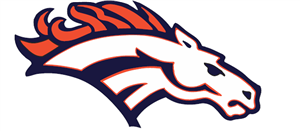   Teacher:_____________________ Period:___Binder CheckCategory Points EarnedPoints Possible CommentsCornell Notes25Planner25Organization 25Weekly Learning Logs25Total: 100Tutor Signature:Tutor Signature:Tutor Signature:Date